http://www.visualbirthplanbuilder.com/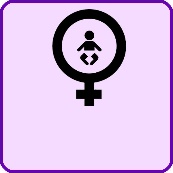 Parto vaginal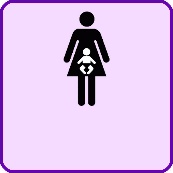 Cesariana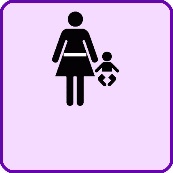 VBAC 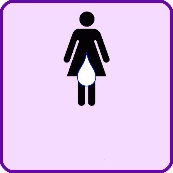 Parto na aguaImersão em agua durante o trabalho de parto 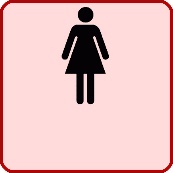 Diabetes gestacionalStrep B positivoMedicação xxxCondição medica xxx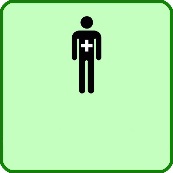 Conhecer pediatraConhecer Obstetra 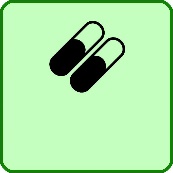 Guardar Placenta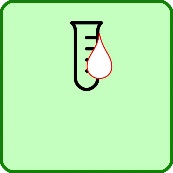 Doação de sangue de cordão Colheita privada de sangue de cordão 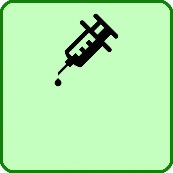 Epidural OKFluidos Intravenosos OKAumento do trabalho de parto por ocitocina OKOcitocina artificial para expulsão da placenta OK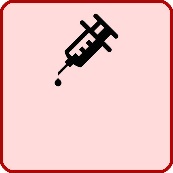 Não autorizo Epidural Não autorizo fluidos Intravenosos Não autorizo aumento do trabalho de parto por ocitocina Não autorizo ocitocina artificial  para expulsão da placenta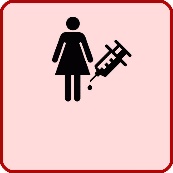 Não autorizo Epidural Não autorizo fluidos Intravenosos Não autorizo aumento do trabalho de parto por ocitocina Não autorizo ocitocina artificial  para expulsão da placenta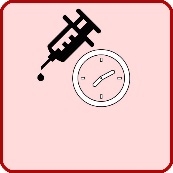 Não mencionar alivio de dor farmacológica se não for pedido Ocitocina artificial para expulsão da placenta somente apos xxx minutos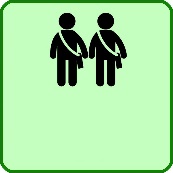 Estudantes/Estagiários OK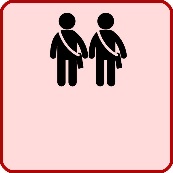 Não autorizo Estudantes/Estagiários 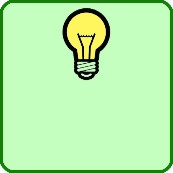 Luzes OK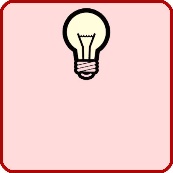 Luzes reduzidas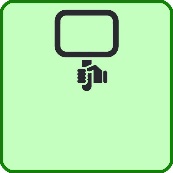 Espelho para quando o bebe coroar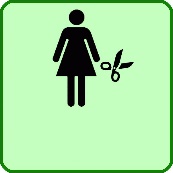 Episiotomia apos explicação medica OK 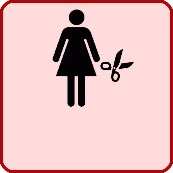 Não autorizo episiotomia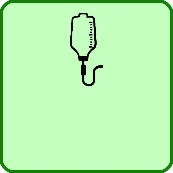 Fluidos intravenosos OK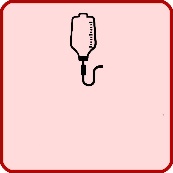 Não autorizo fluidos intravenosos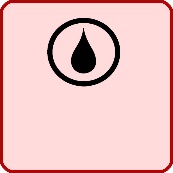 Não autorizo rotura de membranas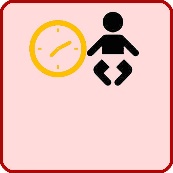 Monitoramento intermitente 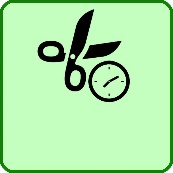 Clampeamento tardio de cordão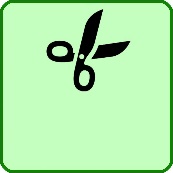 Parceiro de nascimento corta o cordão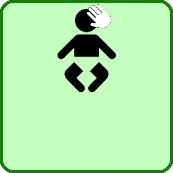 Tocar na cabeça do bebe ao coroarMãe/parceiro de parto recebe o bebé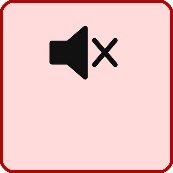 Silencio por favorEvitar conversas desnecessárias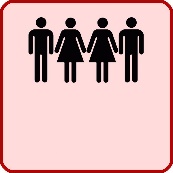 Limitar numero de pessoas na sala de nascimento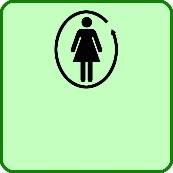 Liberdade de movimento durante o trabalho de partoLiberdade de escolha de posição de nascimento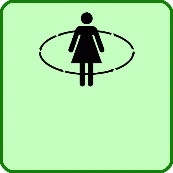 Liberdade de movimento durante o trabalho de partoLiberdade de escolha de posição de nascimento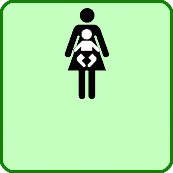 Contacto pele a pele imediato com a mãe ou parceiro de nascimento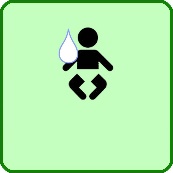 Banho ao bebé OK 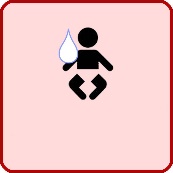 Não autorizo banho ao bebé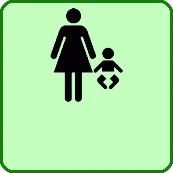 Bebé sempre com a mãe ou parceiro de nascimento 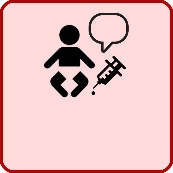 Discutir e pedir consentimento para quaisquer procedimentos com o bebé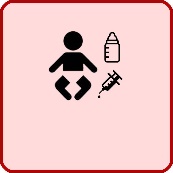 Não autorizo medicação, vacinação, alimentação ao bebé sem discussão previa e consentimento informado 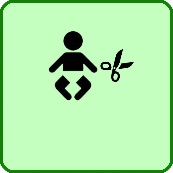 Circuncisão OK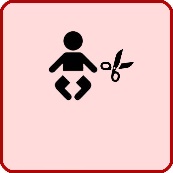 Não autorizo circuncisão 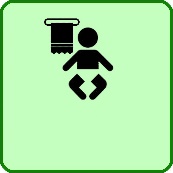 Banho ao bebé OK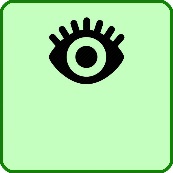 Colírio oftálmico OK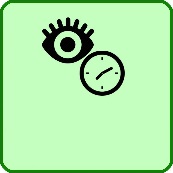 Colírio oftálmico apos xx minutos/horas OK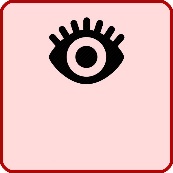 Não autorizo colírio oftálmico 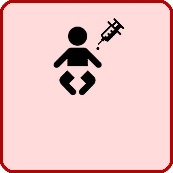 Não autorizo medicação ou vacinação ao bebé 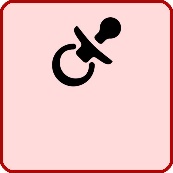 Não autorizo a introdução de chucha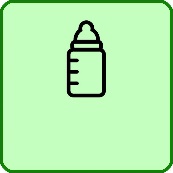 Leite artificial OK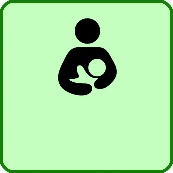 Amamentação na primeira hora Apoio de CAM